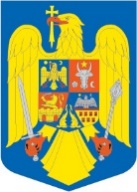 R   O   M   A   N   I   AJUDEŢUL  ARADPRIMĂRIA  COMUNEI HĂLMĂGEL317180 Hălmăgel, nr.1/A,jud.Arad,tel.0257/319621,fax0257/319621E-mail: primariahalmagel@artelecom.netServiciile Sociale oferite în conformitate cu prevederile legale ale  Legii nr. 272/2004(r), Ordinului nr. 219/2006 și HG nr. 961/2015 acordate prin intermediul Compartimentului de Asistență Socială Hălmăgel vizează:I. Informarea cetăţenilor asupra responsabilităților legale prevăzute în cazul copiilor:    a) cu ambii părinţi plecaţi în străinătate;    b) cu părintele unic susţinător plecat în străinătate;    c) cu un singur părinte plecat în străinătate;    d) reveniţi în ţară după o perioadă de şedere în străinătate alături de părinţi mai mare de un an.De asemeni în vederea îndeplinirii obligației prevăzute la <LLNK 12004   272 11 202 104 35>art. 104-105 din Legea nr. 272/2004, părintele care exercită singur autoritatea părintească sau la care locuieşte copilul, care urmează să plece la muncă în străinătate, are obligaţia de a notifica această intenţie serviciului public de asistenţă socială de la domiciliu, cu minimum 40 de zile înainte de a părăsi ţara,  iar notificarea va conţine, în mod obligatoriu, desemnarea persoanei care se ocupă de întreţinerea copilului pe perioada absenţei părinţilor sau tutorelui, după caz. Astfel, în vederea realizării acestei obligații, actele necesare sunt:Anexa 2 Ordin nr. 219/2006 * prin care părintele informează serviciul nostru cu intenţia de plecare la muncă în străinătate,Acord de prelucrare a datelor cu caracter personal,copii actele de identitate copil / copii,copii după actele de identitate pentru părinţi,copii după acte de identitate ale persoanei în grija căreia rămâne copilul,sentințe civile / hotărâri de încredințare a minorilor.După preluarea documentelor sus menționate, în vederea delegării autorității parentale, în conformitate cu prevederile art. 5 /  Legea nr. 272/2004(r), specialiștii noștrii:eliberează Anexa 3 Ordin nr. 219/2006, respectiv dovada notificării,eliberează dovada respectării art. 104-109 din aceeași lege.Documentele necesare pentru a obţine delegarea temporară a autorității parentale, și care constituie dosarul necesar a fi depus de părinții minorului la judecătorie, sunt:Cerere solicitantAnexa 2 Ordin nr. 219/2006,Anexa 3 Ordin nr. 219/2006,Dovada eliberată de specialiștii DAS, prin care se certifică respectarea art. 104-109/  Legea nr. 272/2004(r),Declaraţia persoanei căreia i se va delega autoritatea parentală,Copie acte identitate copiiCopii după actele de identitate părinţi,Copie certificat căsătorieCopie BI/CI solicitant şi persoană ocrotitoareSentințe civile / hotărâri de încredințare a minorilor,Adeverință medicală a persoanei căreia i se va delega autoritatea parentală,Adeverințe de venit pentru persoana / familia căreia i se va delega autoritatea parentală,Cazier persoanei căreia i se va delega autoritatea parentală,*Ulterior depunerii dosarului anterior amintit, instanța va solicita Compartimentului Autoritate Tutelară din cadrul CAS efectuarea anchetei sociale în vederea evaluării garanțiilor morale și materiale persoanei căreia i se va delega autoritatea parentală.R   O   M   A   N   I   AJUDEŢUL  ARADPRIMĂRIA  COMUNEI HĂLMĂGEL317180 Hălmăgel, nr.1/A,jud.Arad,tel.0257/319621,fax0257/319621E-mail: primariahalmagel@artelecom.net   ANEXA 2Nr. Rg.   /                                                        Avizat, Primar                          DECLARAŢIE                    nr. ...... din .........    Subsemnatul/Subsemnata................................domiciliat/domiciliata în localitatea .............., str. .... nr. ..., bl. ..., sc. ...., et. ..., ap. ...,  judeţul/sectorul ....., telefon ....., actul de identitate ...., seria ....   nr. ....., CNP ........., va aduc la cunostinta intenţia mea de a pleca la     munca în străinătate……..    Declar pe propria răspundere ca am/nu am copii minori în întreţinere.    Mentionez ca pe perioada în care voi fi plecat/plecata la munca în   străinătate copilul/copiii meu/mei (numele, prenumele, data naşterii) ................................................................. ...................................................................................................................................................................................................    va/vor fi lăsat/lasati în întreţinerea şiîngrijirea doamnei/domnului......................../(gradulrudenie)........................,  domiciliat/domiciliata în localitatea ....................., actul de  identitate ...... seria ...... nr. ......, CNP ..................... .              Declarant,                 Asistent social,            ..............              .................R   O   M   A   N   I   AJUDEŢUL  ARADPRIMĂRIA  COMUNEI HĂLMĂGEL317180 Hălmăgel, nr.1/A,jud.Arad,tel.0257/319621,fax0257/319621E-mail: primariahalmagel@artelecom.netNr. Rg.   /                                                        Avizat, Director Executiv    ANEXA 3    Serviciul Public de Asistenta Socială ......./Primăria     ....................................................                             DOVADA                     nr. .......... din ..........    Se certifica prin prezenta ca doamna/domnul ............... cu domiciliul  în localitatea ..........., str. ...........      nr. ..., bl. ...., sc. ..., et. ....    ap. ...., judeţul/sectorul ..........., telefon ............., actul de   identitate ....... seria .... nr. ....., având în întreţinere ..........   copii minori, a notificat serviciului public de asistenta socială/ a   primăriei în raza căruia/căreia isi are domiciliul, intenţia de    a pleca cu contract de munca în străinătate.    Eliberam prezenta în vederea completării dosarului conform dispoziţiilor    <LLNK 12006   683 20 301   0 33>Hotărârii Guvernului nr. 683/2006 pentru completarea Normelor metodologice    de aplicare a prevederilor <LLNK 12000   156 10 201   0 18>Legii nr. 156/2000 privind protecţia cetăţenilor   romani care lucrează în străinătate, aprobate prin Hotărârea Guvernului   nr. 384/2001.Asistent social,.................R   O   M   A   N   I   AJUDEŢUL  ARADPRIMĂRIA  COMUNEI HĂLMĂGEL317180 Hălmăgel, nr.1/A,jud.Arad,tel.0257/319621,fax0257/319621E-mail: primariahalmagel@artelecom.net                              DOVADA                            nr.     din         Se certifică prin prezenta ca .............. cu domiciliul în comuna HALMAGEL, sat. .........., nr. ..., judeţul ..., actul de identitate ....., seria ..., nr. ....., având în întreţinere .... COPII MINORI, a notificat compartimentul de asistență socială a primăriei comunei Hălmăgel, în raza căreia își are domiciliul, intenţia de a pleca în străinătate, conform art. 104 din Legea nr. 272/ 2004 ®, prin declarația nr. .../..., anexă la prezenta dovadă.   Eliberam prezenta în vederea completării dosarului conform dispoziţiilor art. 104 și art. 105, din Legea nr. 272/ 2004 ®, în vederea confirmării persoanei desemnate și a delegării temporare a autorității părintești, pe perioada lipsei părinților.   PRIMAR,                                                ASISTENT SOCIAL,  